www.szkola-motywacji.pl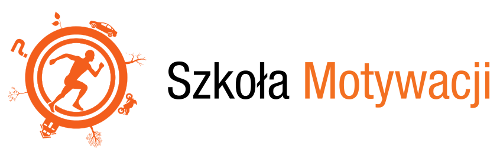 W zeszłym roku, na podstawie analizy potrzeb i wyników badań społecznych uruchomiliśmy portal e-learningowy "Szkoła Motywacji". Celem portalu jest wzrost wiedzy pacjentów w zakresie zarządzania swoją chorobą poprzez dostarczenie interdyscyplinarnej wiedzy związanej z doświadczeniem diagnozy choroby przewlekłej, niepełnosprawności, zmiany w życiu oraz wzrostu wiedzy nt. umiejętnej komunikacji z lekarzem, partnerem, dzieckiem, pracodawcą. Dużym zainteresowaniem cieszą się filmy z dziedziny psychologii i wsparcia mentalnego.Portal jest zainicjowany przez Fundacje SM-walcz o siebie, pracującą na rzecz osób z SM, ale nasze nagrania mają w ogromnej mierze charakter uniwersalny, dla wszystkich chorych i niepełnosprawnych.Portal udostępnia filmy nieopłatnie do wielokrotnego odtwarzania.Portal zrzeszył specjalistów chcących podzielić się swoja wiedzą już w ponad 200 filmach. Patronat Honorowy nad Szkołą Motywacji objęły Wydział Psychologii Uniwersytetu Warszawskiego, Wydział Psychologii Uniwersytetu Kardynała Stefana Wyszyńskiego, Uczelnia Łazarskiego, Instytut Praw Pacjenta i Edukacji Zdrowotnej oraz Instytut Komunikacji Zdrowotnej. Dołączyło wiele organizacji pacjenckich.Zachęcam do korzystania z nagrań w Waszych indywidualnych działaniach.Wierzę, iż świadoma i pełna odwagi postawa osób na co dzień żyjących z chorobą lub niepełnosprawnością, zwiększa sukces terapeutyczny i rekonwalescencyjny, który jest priorytetem dla nas wszystkich.W razie pytań jestem do dyspozycji.Z poważaniem i ogromnymi podziękowaniami za Państwa pracę.Malina Wieczorek
Prezes Fundacji SM-walcz o siebie
Tel: 501 099 606, mail: fundacja@sm-walczosiebie.plZapraszam na:
www.sm-walczosiebie.pl
www.szkola-motywacji.pl